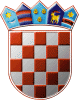               REPUBLIKA HRVATSKAKRAPINSKO – ZAGORSKA ŽUPANIJA                    GRAD ZLATAR     JEDINSTVENI UPRAVNI ODJELKLASA: 300-01/18-01/08URBROJ:2211/01-04-01-19-7Zlatar, 22.11.2019.                                                                                                             GRAD ZLATAR                                                                                                           GRADONAČELNIKPREDMET: II. izmjena i dopuna Plana razvojnih programa Grada Zlatara za razdoblje 2019. do 2021. godine	Temeljem članka 33. Zakona o proračunu („Narodne novine“ broj 87/08, 136/12 i 15/15) Jedinstveni upravni odjel izradio je nacrt II. izmjene i dopune Plana razvojnih programa Grada Zlatara za razdoblje 2019. do 2021. godine te ga dostavlja gradonačelnici Grada Zlatara na razmatranje. Predlaže se gradonačelnici da prijedlog II. izmjene i dopune Plana razvojnih programa Grada Zlatara za razdoblje 2019. do 2021. godine uputi Gradskom vijeću Grada Zlatara na donošenje.                                                                                                           PROČELNIK                                                                                                    dr.sc. Mladen Krušelj              REPUBLIKA HRVATSKAKRAPINSKO – ZAGORSKA ŽUPANIJA                    GRAD ZLATAR                 GRADONAČELNIKKLASA: 300-01/18-01/88URBROJ:2211/01-02-19-8Zlatar, 22.11.2019.                                                                                                             GRAD ZLATAR                                                                                                           GRADSKO VIJEĆEPREDMET: II. izmjena i dopuna Plana razvojnih programa Grada Zlatara za razdoblje 2019. do 2021. godine	Temeljem članka 28. Poslovnika Gradskog vijeća Grada Zlatara („Službeni glasnik Krapinsko-zagorske županije“ br. 27/13), dostavlja se na raspravu i usvajanje prijedlog II. izmjene i dopune Plana razvojnih programa Grada Zlatara za razdoblje 2019. – 2021. godine.	Temeljem članka 33. Zakona o proračunu („Narodne novine“ broj 87/08, 136/12 i 15/15) Jedinstveni upravni odjel izradio je nacrt II. izmjene i dopune Plana razvojnih programa Grada Zlatara za razdoblje 2019. do 2021. godine. Plan je dokument Grada Zlatara sastavljen za trogodišnje razdoblje koji sadrži ciljeve i prioritete razvoja Grada Zlatara povezane s programskom i organizacijskom klasifikacijom proračuna.	Predlaže se Gradskom vijeću donošenje akta u prilogu.                                                                                                          GRADONAČELNICA                                                                                                    Jasenka Auguštan-Pentek, oec.                                                                                                                              PRIJEDLOGNa temelju članka 16. stavka 4. Zakona o proračunu („Narodne novine“ broj 87/08, 136/12 i 15/15) i članka 27. Statuta Grada Zlatara („Službeni glasnik Krapinsko zagorske županije“ broj 36A/13 i 9/18), Gradsko vijeće Grada Zlatara, na ----sjednici održanoj -------------godine, donosi II. izmjenu i dopunu Plan razvojnih programa Grada Zlatara za razdoblje 2019. – 2021. godineČlanak1. 	Ovom II. izmjenom i dopunom Plana razvojnih programa Grada Zlatara za razdoblje 2019. do 2021. godine utvrđuju se ciljevi i prioriteti razvoja Grada Zlatara povezani s programskom i organizacijskom klasifikacijom proračuna.Članak 2.	Ova II. izmjena i dopuna Plana razvojnih programa Grada Zlatara za razdoblje 2019. do 2021. godine sastavni je dio II. izmjene i dopune plana proračuna Grada Zlatara za 2019. godinu te Projekcije proračuna za 2020. i 2021. godinu.	Ova II. izmjena i dopuna Plana razvojnih programa Grada Zlatara za razdoblje 2019. do 2021. godine objavljuje se u „Službenom glasniku Krapinsko-zagorske županije“, a stupa na snagu dan nakon objave.GRADSKO VIJEĆE GRADA ZLATARAKLASA: 300-01/18-01/08URBROJ: 2211/01-01-19-9Zlatar,                                                                                                              PREDSJEDNIK                                                                                                                                                     Krunoslav Klancir, dipl.ing.agr.CILJNAZIV MJEREPROGRAM / PROJEKT  U PRORAČUNUNAZIV PROGRAMA / NAZIV  PROJEKTAPLAN 2019.PROJEKCIJA 2020. PROJEKCIJA 2021.   IR095-7 Razvoj infrastrukture i receptivnih sadržajaRazvoj društvene infrastrukture i receptivnih sadržaja za ciljane skupineA02 P1001Program:Planiranje, vođenje projekata, izrada proračuna i izvještaja160.000,00160.000,00160.000,00200.000,00217.500,00R095-7 Razvoj infrastrukture i receptivnih sadržajaRazvoj društvene infrastrukture i receptivnih sadržaja za ciljane skupineK100001Kapitalni projekt:Postrojenja i oprema160.000,00160.000,00160.000,00200.000,00217.500,00R095-7 Razvoj infrastrukture i receptivnih sadržajaRazvoj društvene infrastrukture i receptivnih sadržaja za ciljane skupineR033Ulaganje u računalne programe60.000,0060.000,0060.000,00100.000,00155.000,00R095-7 Razvoj infrastrukture i receptivnih sadržajaRazvoj društvene infrastrukture i receptivnih sadržaja za ciljane skupineR032Uredska oprema i namještaj50.000,0050.000,00100.000,0050.000,0015.300,00R095-7 Razvoj infrastrukture i receptivnih sadržajaRazvoj društvene infrastrukture i receptivnih sadržaja za ciljane skupineR032-1Postrojenja i oprema50.000,0050.000,0050.000,0050.000,0047.200,00R095-7 Razvoj infrastrukture i receptivnih sadržajaRazvoj društvene infrastrukture i receptivnih sadržaja za ciljane skupineA04 P1001Program: Osnovnoškolsko obrazovanje80.000,0080.000,0080.000,0080.000,0064.674,00R095-7 Razvoj infrastrukture i receptivnih sadržajaRazvoj društvene infrastrukture i receptivnih sadržaja za ciljane skupineT100001Tekući projekt: Osnovna škola - unapređenje80.000,0080.000,0080.000,0080.000,0064.674,00R095-7 Razvoj infrastrukture i receptivnih sadržajaRazvoj društvene infrastrukture i receptivnih sadržaja za ciljane skupineR035OŠ Zlatar – tekuće pomoći30.000,0030.000,0030.000,0030.000,0030.000,00R095-7 Razvoj infrastrukture i receptivnih sadržajaRazvoj društvene infrastrukture i receptivnih sadržaja za ciljane skupineR036OŠ Belec – tekuće pomoći30.000,0030.000,0030.000,0030.000,0030.000,00R095-7 Razvoj infrastrukture i receptivnih sadržajaRazvoj društvene infrastrukture i receptivnih sadržaja za ciljane skupineR036-1Sufinanciranje škole plivanja20.000,0020.000,0020.000,0020.000,004.674,00R095-7 Razvoj infrastrukture i receptivnih sadržajaRazvoj društvene infrastrukture i receptivnih sadržaja za ciljane skupineA04 P1002Program: Srednješkolsko obrazovanje30.000,0030.000,0030.000,0030.000,0030.000,00R095-7 Razvoj infrastrukture i receptivnih sadržajaRazvoj društvene infrastrukture i receptivnih sadržaja za ciljane skupineT100001 Tekući projekt: Srednja škola Zlatar - unapređenje30.000,0030.000,0030.000,0030.000,0030.000,00R095-7 Razvoj infrastrukture i receptivnih sadržajaRazvoj društvene infrastrukture i receptivnih sadržaja za ciljane skupineR037Program obrazovanja30.000,0030.000,0030.000,0030.000,0030.000,00R095-7 Razvoj infrastrukture i receptivnih sadržajaRazvoj društvene infrastrukture i receptivnih sadržaja za ciljane skupineA11 P1001Program: Religija20.000,0020.000,0020.000,0020.000,0025.000,00R095-7 Razvoj infrastrukture i receptivnih sadržajaRazvoj društvene infrastrukture i receptivnih sadržaja za ciljane skupineT100001Tekući projekt: Crkveni objekti20.000,0020.000,0020.000,0020.000,0025.000,00R095-7 Razvoj infrastrukture i receptivnih sadržajaRazvoj društvene infrastrukture i receptivnih sadržaja za ciljane skupineR055-0Sanacija crkve u Martinščini5.000,005.000,005.000,005.000,0010.000,00R095-7 Razvoj infrastrukture i receptivnih sadržajaRazvoj društvene infrastrukture i receptivnih sadržaja za ciljane skupineR055-2Sanacija crkve u Belcu5.000,005.000,005.000,005.000,005.000,00R095-7 Razvoj infrastrukture i receptivnih sadržajaRazvoj društvene infrastrukture i receptivnih sadržaja za ciljane skupineR055-3Sakralni objekti5.000,005.000,005.000,005.000,005.000,00R095-7 Razvoj infrastrukture i receptivnih sadržajaRazvoj društvene infrastrukture i receptivnih sadržaja za ciljane skupineR055-4Sanacija crkve u Zlataru5.000,005.000,005.000,005.000,005.000,00R095-7 Razvoj infrastrukture i receptivnih sadržajaRazvoj društvene infrastrukture i receptivnih sadržaja za ciljane skupineA11 P1002Program: Razvoj sporta268.402,0615.000,0015.000,00228.402,060,00R095-7 Razvoj infrastrukture i receptivnih sadržajaRazvoj društvene infrastrukture i receptivnih sadržaja za ciljane skupineK100001Kapitalni projekt: Kupnja zemljiša50.000,000,000,0050.000,000,00R095-7 Razvoj infrastrukture i receptivnih sadržajaRazvoj društvene infrastrukture i receptivnih sadržaja za ciljane skupineR055-9Kupnja zemljišta kod buduće sportske dvorane50.000,000,000,0050.000,000,00R095-7 Razvoj infrastrukture i receptivnih sadržajaRazvoj društvene infrastrukture i receptivnih sadržaja za ciljane skupineT100001Tekući projekt: Razvoj cikloturizma18.402,0615.000,0015.000,0018.402,060,00R095-7 Razvoj infrastrukture i receptivnih sadržajaRazvoj društvene infrastrukture i receptivnih sadržaja za ciljane skupineR055-5R055-6Razvoj cikloturizma18.402,0615.000,0015.000,0018.402,060,00R095-7 Razvoj infrastrukture i receptivnih sadržajaRazvoj društvene infrastrukture i receptivnih sadržaja za ciljane skupineT100002Tekući projekt:Projektna dokumentacija za sportsku dvoranu200.000,000,000,00160.000,000,00R095-7 Razvoj infrastrukture i receptivnih sadržajaRazvoj društvene infrastrukture i receptivnih sadržaja za ciljane skupineR055-7R055-8Izrada projektne dokumentacije za sportsku dvoranu200.000,000,000,00160.000,000,00R095-7 Razvoj infrastrukture i receptivnih sadržajaRazvoj prometne i komunalne infrastrukture te javnih uslugaA12 P1001Program: Izgradnja objekata5.503.378,752.500.000,001.700.000,006.942.402,503.964.210,00R095-7 Razvoj infrastrukture i receptivnih sadržajaRazvoj prometne i komunalne infrastrukture te javnih uslugaK100001Kapitalni projekt: Gradnja i modernizacija nerazvrstanih cesta1.678.378,751.200.000,001.100.000,001.478.378,751.152.336,25R095-7 Razvoj infrastrukture i receptivnih sadržajaRazvoj prometne i komunalne infrastrukture te javnih uslugaR-095-7R-095-8Asfaltiranje nerazvrstane ceste Bizjače40.885,0091.597,94200.000,0040.885,0019.885,00R095-7 Razvoj infrastrukture i receptivnih sadržajaRazvoj prometne i komunalne infrastrukture te javnih uslugaR095-9 R095-1R095-0R095-10Asfaltiranje nerazvrstanih cesta na području grada700.000,001.108.402,06900.000,00500.000,00519.000,00R095-7 Razvoj infrastrukture i receptivnih sadržajaRazvoj prometne i komunalne infrastrukture te javnih uslugaR098Rekonstrukcija NC D.Batina-Ervenik Zl.937.493,750,000,00937.493,75610.951,25R095-7 Razvoj infrastrukture i receptivnih sadržajaRazvoj prometne i komunalne infrastrukture te javnih uslugaK100002Kapitalni projekt: Gradnja i modernizacija javnih površina700.000,001.300.000,00600.000,002.339.023,752.811.873,75R095-7 Razvoj infrastrukture i receptivnih sadržajaRazvoj prometne i komunalne infrastrukture te javnih uslugaR094-3Uređenje nogostupa na području grada600.000,00600.000,00600.000,00600.000,00855.000,00R095-7 Razvoj infrastrukture i receptivnih sadržajaRazvoj prometne i komunalne infrastrukture te javnih uslugaR094-2R094R094-1Asfaltiranje nogostupa u Belcu do OŠ100.000,00700.000,000,00939.023,751.156.873,75R095-7 Razvoj infrastrukture i receptivnih sadržajaRazvoj prometne i komunalne infrastrukture te javnih uslugaR094-4Nogostup u Varaždinskoj0,000,000,00800.000,00800.000,00R095-7 Razvoj infrastrukture i receptivnih sadržajaRazvoj prometne i komunalne infrastrukture te javnih uslugaK100008Izgradnja reciklažnog dvorišta3.125.000,000,000,003.125.000,000,00R095-7 Razvoj infrastrukture i receptivnih sadržajaRazvoj prometne i komunalne infrastrukture te javnih uslugaR098-0R098-1R098-2Izgradnja reciklažnog dvoišta3.125.000,000,000,003.125.000,000,00R095-7 Razvoj infrastrukture i receptivnih sadržajaRazvoj prometne i komunalne infrastrukture te javnih uslugaA12P1002Program: Vojni objekt na Ivančici0,000,000,00200.000,000,00R095-7 Razvoj infrastrukture i receptivnih sadržajaRazvoj prometne i komunalne infrastrukture te javnih uslugaT100001Idejni projekt za vojni objekt na Ivančici0,000,000,00200.000,000,00R095-7 Razvoj infrastrukture i receptivnih sadržajaRazvoj prometne i komunalne infrastrukture te javnih uslugaR101-0R101-1Idejni projekt za predviđeni zahvat na kčbr5169 ko Belec0,000,000,00200.000,000,00R095-7 Razvoj infrastrukture i receptivnih sadržajaRazvoj prometne i komunalne infrastrukture te javnih uslugaA13 P1001Program: Održavanje komunalne infrastrukture4.078.704,09722.000,001.068.200,003.581.704,092.282.692,36R095-7 Razvoj infrastrukture i receptivnih sadržajaRazvoj prometne i komunalne infrastrukture te javnih uslugaK100003Kapitalni projekt: Kupnja zemljišta za groblje100.000,000,000,00100.000,000,00R095-7 Razvoj infrastrukture i receptivnih sadržajaRazvoj prometne i komunalne infrastrukture te javnih uslugaR076-3Kupnja zemljišta za groblje u Belcu50.000,000,000,0050.000,000,00R095-7 Razvoj infrastrukture i receptivnih sadržajaRazvoj prometne i komunalne infrastrukture te javnih uslugaR076-5Kupnja zemljišta za parkiralište i proširenje groblja u Martinščini50.000,000,000,0050.000,000,00R095-7 Razvoj infrastrukture i receptivnih sadržajaRazvoj prometne i komunalne infrastrukture te javnih uslugaK100005Kapitalni projekt: Kupnja opreme za groblje50.000,0050.000,0050.000,0050.000,000,00R095-7 Razvoj infrastrukture i receptivnih sadržajaRazvoj prometne i komunalne infrastrukture te javnih uslugaR076-7Kupnja opreme za groblje50.000,0050.000,0050.000,0050.000,000,00R095-7 Razvoj infrastrukture i receptivnih sadržajaRazvoj prometne i komunalne infrastrukture te javnih uslugaK100006Kapitalni projekt: Izgradnja zelenih otoka70.000,0040.000,0040.000,0065.000,000,00R095-7 Razvoj infrastrukture i receptivnih sadržajaRazvoj prometne i komunalne infrastrukture te javnih uslugaR082-3R082-0R082-9Izgradnja i uređenje zelenih otoka70.000,0040.000,0040.000,0065.000,000,00R095-7 Razvoj infrastrukture i receptivnih sadržajaRazvoj prometne i komunalne infrastrukture te javnih uslugaK100008Kapitalni projekt: Uređenje groblja150.000,00300.000,00400.000,000,000,00R095-7 Razvoj infrastrukture i receptivnih sadržajaRazvoj prometne i komunalne infrastrukture te javnih uslugaR076-9R076-8Uređenje groblja150.000,00300.000,00400.000,000,000,00R095-7 Razvoj infrastrukture i receptivnih sadržajaRazvoj prometne i komunalne infrastrukture te javnih uslugaK100009Kapitalni projekt: Uređenje vijećnice0,00150.000,00300.000,000,000,00R095-7 Razvoj infrastrukture i receptivnih sadržajaRazvoj prometne i komunalne infrastrukture te javnih uslugaR070-2Uređenje gradske vijećnice0,00150.000,00300.000,000,000,00R095-7 Razvoj infrastrukture i receptivnih sadržajaRazvoj prometne i komunalne infrastrukture te javnih uslugaK100011Postrojenja i oprema920.000,0070.000,0070.000,00900.000,0080.000,00R095-7 Razvoj infrastrukture i receptivnih sadržajaRazvoj prometne i komunalne infrastrukture te javnih uslugaR066-1Oprema – javne površine70.000,0070.000,0070.000,00100.000,0080.000,00R095-7 Razvoj infrastrukture i receptivnih sadržajaRazvoj prometne i komunalne infrastrukture te javnih uslugaR066-2R066-3Nabava stroja za održavanje javnih površina850.000,000,000,00800.000,000,00R095-7 Razvoj infrastrukture i receptivnih sadržajaRazvoj prometne i komunalne infrastrukture te javnih uslugaK100012Besplatni internet82.000,0082.000,0082.000,00110.000,00110.625,00R095-7 Razvoj infrastrukture i receptivnih sadržajaRazvoj prometne i komunalne infrastrukture te javnih uslugaR066-4Besplatni internet82.000,0082.000,0082.000,00110.000,00110.625,00R095-7 Razvoj infrastrukture i receptivnih sadržajaRazvoj prometne i komunalne infrastrukture te javnih uslugaT100001Sanacija odlagališta Tugonica i sl.60.000,0035.000,0035.000,0045.000,0040.000,00R095-7 Razvoj infrastrukture i receptivnih sadržajaRazvoj prometne i komunalne infrastrukture te javnih uslugaR081Sanacija odlagališta Tugonica20.000,0020.000,0020.000,005.000,000,00R095-7 Razvoj infrastrukture i receptivnih sadržajaRazvoj prometne i komunalne infrastrukture te javnih uslugaR081-1R081-2Ostale usluge - Sanacija divljih odlagališta40.000,0015.000,0015.000,0040.000,0040.000,00R095-7 Razvoj infrastrukture i receptivnih sadržajaRazvoj prometne i komunalne infrastrukture te javnih uslugaT100002Tekući projekt: Izdaci za ispitivanje vode10.000,0010.000,0010.000,0010.000,005.000,00R095-7 Razvoj infrastrukture i receptivnih sadržajaRazvoj prometne i komunalne infrastrukture te javnih uslugaR083Izdaci za ispitivanje vode10.000,0010.000,0010.000,0010.000,005.000,00R095-7 Razvoj infrastrukture i receptivnih sadržajaRazvoj prometne i komunalne infrastrukture te javnih uslugaT100003Tekući projekt: Investicijsko održavanje groblja i objekata na groblju55.886,7360.000,0056.200,0055.886,736.000,00R095-7 Razvoj infrastrukture i receptivnih sadržajaRazvoj prometne i komunalne infrastrukture te javnih uslugaR079-0Projektna dokumentacija, nadzor i sl. .10.000,0010.000,0010.000,0010.000,000,00R095-7 Razvoj infrastrukture i receptivnih sadržajaRazvoj prometne i komunalne infrastrukture te javnih uslugaR084Investicijsko održavanje groblja i objekata na groblju45.886,7350.000,0046.200,0045.886,736.000,00R095-7 Razvoj infrastrukture i receptivnih sadržajaRazvoj prometne i komunalne infrastrukture te javnih uslugaT100004Kupnja komunalne opreme (kante za smeće)1.400.000,000,000,001.040.000,001.040.000,00R095-7 Razvoj infrastrukture i receptivnih sadržajaRazvoj prometne i komunalne infrastrukture te javnih uslugaR084-2R084-1Kupnja komunalne opreme (kante za smeće)1.400.000,000,000,001.040.000,001.040.000,00R095-7 Razvoj infrastrukture i receptivnih sadržajaRazvoj prometne i komunalne infrastrukture te javnih uslugaT100006Tekući projekt: Provedba plana gospodarenja otpadom5.000,005.000,005.000,005.000,005.000,00R095-7 Razvoj infrastrukture i receptivnih sadržajaRazvoj prometne i komunalne infrastrukture te javnih uslugaR082Provedba plana gospodarenja otpadom5.000,005.000,005.000,005.000,005.000,00R095-7 Razvoj infrastrukture i receptivnih sadržajaRazvoj prometne i komunalne infrastrukture te javnih uslugaT100007Izrada projektne dokumentacije za uređenje sajmišta i tržnice200.000,000,000,00200.000,000,00R095-7 Razvoj infrastrukture i receptivnih sadržajaRazvoj prometne i komunalne infrastrukture te javnih uslugaR063-1Izrada projektne dokumentacije200.000,000,000,00200.000,000,00R095-7 Razvoj infrastrukture i receptivnih sadržajaRazvoj prometne i komunalne infrastrukture te javnih uslugaT100008Tekući projekt:Izrada programa zaštite divljači20.000,0020.000,0020.000,0020.000,000,00R095-7 Razvoj infrastrukture i receptivnih sadržajaRazvoj prometne i komunalne infrastrukture te javnih uslugaR068-2Izrada programa zaštite divljači20.000,0020.000,0020.000,0020.000,000,00R095-7 Razvoj infrastrukture i receptivnih sadržajaRazvoj prometne i komunalne infrastrukture te javnih uslugaT100009Tekući projekt:Projektiranje reciklažnog dvorišta85.000,000,000,0085.000,0085.000,00R095-7 Razvoj infrastrukture i receptivnih sadržajaRazvoj prometne i komunalne infrastrukture te javnih uslugaR082-4Projektiranje reciklažnog dvorišta85.000,000,000,0085.000,0085.000,00R095-7 Razvoj infrastrukture i receptivnih sadržajaRazvoj prometne i komunalne infrastrukture te javnih uslugaT100010Tekući projekt:Projektna dokumentacija za uređenje potkrovlja poslovne zgrade25.000,000,000,000,000,00R095-7 Razvoj infrastrukture i receptivnih sadržajaRazvoj prometne i komunalne infrastrukture te javnih uslugaR070-3Projektna dokumentacija za uređenje potkrovlja poslovne zgrade25.000,000,000,000,000,00R095-7 Razvoj infrastrukture i receptivnih sadržajaRazvoj prometne i komunalne infrastrukture te javnih uslugaT100011Izobrazno-informativne akt.  o održivom gospodarenju otpadom645.817,360,000,00645.817,36645.817,36R095-7 Razvoj infrastrukture i receptivnih sadržajaRazvoj prometne i komunalne infrastrukture te javnih uslugaR082-7R082-5R082-6R082-8Izobrazno-informativne akt.  o održivom gospodarenju otpadom645.817,360,000,00645.817,36645.817,36R095-7 Razvoj infrastrukture i receptivnih sadržajaRazvoj prometne i komunalne infrastrukture te javnih uslugaT100012Tekući projekt: Označavanje ulica i naselja200.000,000,000,00250.000,00250.000,00R095-7 Razvoj infrastrukture i receptivnih sadržajaRazvoj prometne i komunalne infrastrukture te javnih uslugaR073-13Označavanje ulica i naselja200.000,000,000,00250.000,00250.000,00R095-7 Razvoj infrastrukture i receptivnih sadržajaRazvoj prometne i komunalne infrastrukture te javnih uslugaT100013Tekući projekt: Izrada plana gospodarenja otpadom0,000,000,000,0015.250,00R095-7 Razvoj infrastrukture i receptivnih sadržajaRazvoj prometne i komunalne infrastrukture te javnih uslugaR082-10Izrada plana gospodarenja otpadom0,000,000,000,0015.250,00R095-7 Razvoj infrastrukture i receptivnih sadržajaRazvoj prometne i komunalne infrastrukture te javnih uslugaA15 P1001Program: Prostorno planiranje260.000,00260.000,00260.000,00516.250,00306.250,00R095-7 Razvoj infrastrukture i receptivnih sadržajaRazvoj prometne i komunalne infrastrukture te javnih uslugaT100001Tekući projekt: Prostorni plan5.000,005.000,005.000,005.000,000,00R095-7 Razvoj infrastrukture i receptivnih sadržajaRazvoj prometne i komunalne infrastrukture te javnih uslugaR092Provedba prostornog planiranja5.000,005.000,005.000,005.000,000,00R095-7 Razvoj infrastrukture i receptivnih sadržajaRazvoj prometne i komunalne infrastrukture te javnih uslugaT100002Tekući projekt: Strategija razvoja Grada Zlatara0,000,000,0056.250,0056.250,00R095-7 Razvoj infrastrukture i receptivnih sadržajaRazvoj prometne i komunalne infrastrukture te javnih uslugaR092-1Strategija razvoja Grada Zlatara0,000,000,0056.250,0056.250,00R095-7 Razvoj infrastrukture i receptivnih sadržajaRazvoj prometne i komunalne infrastrukture te javnih uslugaT100004Katastarska izmjera naselja5.000,005.000,005.000,005.000,000,00R095-7 Razvoj infrastrukture i receptivnih sadržajaRazvoj prometne i komunalne infrastrukture te javnih uslugaR091-2Katastarska izmjera naselja5.000,005.000,005.000,005.000,000,00R095-7 Razvoj infrastrukture i receptivnih sadržajaRazvoj prometne i komunalne infrastrukture te javnih uslugaT100005Tekući projekt: Izmjera objekata na području Grada250.000,00250.000,00250.000,00250.000,00250.000,00R095-7 Razvoj infrastrukture i receptivnih sadržajaRazvoj prometne i komunalne infrastrukture te javnih uslugaR091-5R091-4R091-3Izmjera objekata na području Grada250.000,00250.000,00250.000,00250.000,00250.000,00R095-7 Razvoj infrastrukture i receptivnih sadržajaRazvoj prometne i komunalne infrastrukture te javnih uslugaT100006Tekući projekt: Strategija razvoja turizma0,000,000,00200.000,000,00R095-7 Razvoj infrastrukture i receptivnih sadržajaRazvoj prometne i komunalne infrastrukture te javnih uslugaR092-2Strategija razvoja turizma0,000,000,00200.000,000,00R095-7 Razvoj infrastrukture i receptivnih sadržajaRazvoj prometne i komunalne infrastrukture te javnih uslugaA16 P1001Program: Ceste, nogostupi, odvodnja, igralište, parkiralište, autobusno stajalište520.000,00920.000,001.120.000,00670.000,00300.000,00R095-7 Razvoj infrastrukture i receptivnih sadržajaRazvoj prometne i komunalne infrastrukture te javnih uslugaK100004Kapitalni projekt: Izgradnja i sanacija mostova na području Grada200.000,00600.000,00800.000,00150.000,000,00R095-7 Razvoj infrastrukture i receptivnih sadržajaRazvoj prometne i komunalne infrastrukture te javnih uslugaR102-2R102-3Izgradnja i sanacija mostova na području Grada200.000,00600.000,00800.000,00150.000,000,00R095-7 Razvoj infrastrukture i receptivnih sadržajaRazvoj prometne i komunalne infrastrukture te javnih uslugaT100001Tekući projekt: Nogostupi, vodovodi i odvodnja - projektna dokumentacija90.000,0090.000,0090.000,0090.000,0090.000,00R095-7 Razvoj infrastrukture i receptivnih sadržajaRazvoj prometne i komunalne infrastrukture te javnih uslugaR102Ostale usluge90.000,0090.000,0090.000,0090.000,0090.000,00R095-7 Razvoj infrastrukture i receptivnih sadržajaRazvoj prometne i komunalne infrastrukture te javnih uslugaT100002Tekući projekt: Autobusno stajalište30.000,0030.000,0030.000,0030.000,0010.000,00R095-7 Razvoj infrastrukture i receptivnih sadržajaRazvoj prometne i komunalne infrastrukture te javnih uslugaR103Uređenje autobusnog stajališta30.000,0030.000,0030.000,0030.000,0010.000,00R095-7 Razvoj infrastrukture i receptivnih sadržajaRazvoj prometne i komunalne infrastrukture te javnih uslugaT100003Tekući projekt: Projektna dokumentacija za izgradnju cesta 200.000,00200.000,00200.000,00400.000,00200.000,00R095-7 Razvoj infrastrukture i receptivnih sadržajaRazvoj prometne i komunalne infrastrukture te javnih uslugaR103-0Rashodi za usluge200.000,00200.000,00200.000,00400.000,00200.000,00R095-7 Razvoj infrastrukture i receptivnih sadržajaRazvoj prometne i komunalne infrastrukture te javnih uslugaA16 P1003Program: Vodovod i odvodnja154.040,00154.040,00154.040,00154.040,00154.040,00R095-7 Razvoj infrastrukture i receptivnih sadržajaRazvoj prometne i komunalne infrastrukture te javnih uslugaT100001Tekući projekt: Vodovod i odvodnja 154.040,00154.040,00154.040,00154.040,00154.040,00R095-7 Razvoj infrastrukture i receptivnih sadržajaRazvoj prometne i komunalne infrastrukture te javnih uslugaR104-1R104-0Ostale usluge-  razvitak vodoopskrbe154.040,00154.040,00154.040,00154.040,00154.040,00R095-7 Razvoj infrastrukture i receptivnih sadržajaRazvoj prometne i komunalne infrastrukture te javnih uslugaA16 P1007Program: Dječja igrališta i vježbališta 1.936.038,00550.000,00550.000,001.840.538,001.828.690,29R095-7 Razvoj infrastrukture i receptivnih sadržajaRazvoj prometne i komunalne infrastrukture te javnih uslugaK100001Uređenje dječjeg ogrališta i vježbališta1.936.038,00550.000,00550.000,001.840.538,001.828.690,29R095-7 Razvoj infrastrukture i receptivnih sadržajaRazvoj prometne i komunalne infrastrukture te javnih uslugaR111-7R111-0Uređenje dječjeg igrališta u Parku hrvatske mladeži1.060.538,000,000,001.110.538,001.110.406,25R095-7 Razvoj infrastrukture i receptivnih sadržajaRazvoj prometne i komunalne infrastrukture te javnih uslugaR111Ostale usluge (projekti i drugo)50.000,0050.000,0050.000,000,000,00R095-7 Razvoj infrastrukture i receptivnih sadržajaRazvoj prometne i komunalne infrastrukture te javnih uslugaR111-10R111-11Uređenje vježbališta312.500,000,000,00320.000,00329.175,00R095-7 Razvoj infrastrukture i receptivnih sadržajaRazvoj prometne i komunalne infrastrukture te javnih uslugaR111-6R111-12R111-1Uređenje prostora za djecu na području Grada562.500,00500.000,00500.000,00410.000,00379.109,04R095-7 Razvoj infrastrukture i receptivnih sadržajaRazvoj prometne i komunalne infrastrukture te javnih uslugaA16 P1008 Program: Parkirališta570.000,00980.287,50970.000,00831.000,00636.000,00R095-7 Razvoj infrastrukture i receptivnih sadržajaRazvoj prometne i komunalne infrastrukture te javnih uslugaK100001Kapitalni projekt: Uređenje parkirališta na području Grada500.000,00900.000,00900.000,00810.000,00635.000,00R095-7 Razvoj infrastrukture i receptivnih sadržajaRazvoj prometne i komunalne infrastrukture te javnih uslugaR111-9R111-5Uređenje parkirališta na području Grada500.000,00900.000,00900.000,00810.000,00635.000,00R095-7 Razvoj infrastrukture i receptivnih sadržajaRazvoj prometne i komunalne infrastrukture te javnih uslugaT100001Tekući projekt: Parkirališta na području Grada - projekti50.000,0060.287,5050.000,001.000,001.000,00R095-7 Razvoj infrastrukture i receptivnih sadržajaRazvoj prometne i komunalne infrastrukture te javnih uslugaR111-4Ostale usluge50.000,0060.287,5050.000,001.000,001.000,00R095-7 Razvoj infrastrukture i receptivnih sadržajaRazvoj prometne i komunalne infrastrukture te javnih uslugaT100002Tekući projekt: Parkiralište kod upravne zgrade - održavanje20.000,0020.000,0020.000,0020.000,000,00R095-7 Razvoj infrastrukture i receptivnih sadržajaRazvoj prometne i komunalne infrastrukture te javnih uslugaR111-8Tekuće održavanje parkirališta20.000,0020.000,0020.000,0020.000,000,00R095-7 Razvoj infrastrukture i receptivnih sadržajaRazvoj prometne i komunalne infrastrukture te javnih uslugaA21 P1001Program: Uređenje stare gradske jezgre Grada Zlatara135.000,008.510.000,00210.000,00105.000,005.000,00R095-7 Razvoj infrastrukture i receptivnih sadržajaRazvoj prometne i komunalne infrastrukture te javnih uslugaK100001Kapitalni projekt: Uređenje Trga slobode u Zlataru125.000,008.500.000,00200.000,00105.000,005.000,00R095-7 Razvoj infrastrukture i receptivnih sadržajaRazvoj prometne i komunalne infrastrukture te javnih uslugaR121-9R121-8Dodatna ulaganja na građevinskim objektima – Uređenje Trga slobode125.000,008.500.000,00200.000,00105.000,005.000,00R095-7 Razvoj infrastrukture i receptivnih sadržajaRazvoj prometne i komunalne infrastrukture te javnih uslugaT100001Tekući projekt: Uređenje stare gradske jezgre Grada Zlatara - projektna dokumentacija10.000,0010.000,0010.000,000,000,00R095-7 Razvoj infrastrukture i receptivnih sadržajaRazvoj prometne i komunalne infrastrukture te javnih uslugaR121-6Izrada projektne dokumentacije zauređenje zgrade u Zagrebačkoj 310.000,0010.000,0010.000,000,000,00R095-7 Razvoj infrastrukture i receptivnih sadržajaRazvoj prometne i komunalne infrastrukture te javnih uslugaA22 P1001Program: Uređenje Sokolane3.146.000,002.266.000,002.266.000,001.146.000,001.146.000,00R095-7 Razvoj infrastrukture i receptivnih sadržajaRazvoj prometne i komunalne infrastrukture te javnih uslugaK100001Kapitalni projekt: Uređenje Sokolane3.146.000,002.266.000,002.266.000,001.146.000,001.146.000,00R095-7 Razvoj infrastrukture i receptivnih sadržajaRazvoj prometne i komunalne infrastrukture te javnih uslugaR121-1R121-4Ostale usluge66.000,0066.000,0066.000,0066.000,0066.000,00R095-7 Razvoj infrastrukture i receptivnih sadržajaRazvoj prometne i komunalne infrastrukture te javnih uslugaR121R121-2R121-2AR121-3Dodatna ulaganja na građevinskim objektima3.070.000,002.200.000,002.200.000,001.080.000,001.080.000,00R095-7 Razvoj infrastrukture i receptivnih sadržajaRazvoj prometne i komunalne infrastrukture te javnih uslugaA23 P1001Program: Uređenje parkova700.000,00700.000,000,00700.000,00250.000,00R095-7 Razvoj infrastrukture i receptivnih sadržajaRazvoj prometne i komunalne infrastrukture te javnih uslugaK100001Kapitalni projekt: Uređenje Parka hrvatske mladeži 700.000,00700.000,000,00700.000,00250.000,00R095-7 Razvoj infrastrukture i receptivnih sadržajaRazvoj prometne i komunalne infrastrukture te javnih uslugaR121-17R121-11Uređenje parka hrvatske mladeži700.000,00700.000,000,00700.000,00250.000,00R095-7 Razvoj infrastrukture i receptivnih sadržajaRazvoj prometne i komunalne infrastrukture te javnih uslugaA23P1002Uređenje Parka kod Galerije0,000,000,00180.000,00160.000,00R095-7 Razvoj infrastrukture i receptivnih sadržajaRazvoj prometne i komunalne infrastrukture te javnih uslugaK100001Uređenje Parka kod Galerije0,000,000,00180.000,00160.000,00R095-7 Razvoj infrastrukture i receptivnih sadržajaRazvoj prometne i komunalne infrastrukture te javnih uslugaR121-17AUređenje Parka kod Galerije0,000,000,00180.000,00160.000,00R095-7 Razvoj infrastrukture i receptivnih sadržajaRazvoj prometne i komunalne infrastrukture te javnih uslugaA24 P1001Program: Poboljšanje energetske učinkovitosti poslovne zgrade7.200.000,000,000,007.050.000,000,00R095-7 Razvoj infrastrukture i receptivnih sadržajaRazvoj prometne i komunalne infrastrukture te javnih uslugaK100001Kapitalni projekt: Poboljšanje energetske učinkovitosti poslovne zgrade7.200.000,000,000,007.050.000,000,00R095-7 Razvoj infrastrukture i receptivnih sadržajaRazvoj prometne i komunalne infrastrukture te javnih uslugaR030-1R030Energetska obnova upravne zgrade7.200.000,000,000,007.050.000,000,00R095-7 Razvoj infrastrukture i receptivnih sadržajaRazvoj prometne i komunalne infrastrukture te javnih uslugaA25 P1001Program:Poljoprivreda195.000,0015.000,0015.000,00195.000,00153.750,00R095-7 Razvoj infrastrukture i receptivnih sadržajaRazvoj prometne i komunalne infrastrukture te javnih uslugaT100001Tekući projekt:Strategija razvoja poljoprivrede180.000,000,000,00180.000,00148.750,00R095-7 Razvoj infrastrukture i receptivnih sadržajaRazvoj prometne i komunalne infrastrukture te javnih uslugaR030-4R030-3Procjena utjecaja na okoliš za strategiju razvoja poljoprivrede50.000,000,000,0050.000,000,00R095-7 Razvoj infrastrukture i receptivnih sadržajaRazvoj prometne i komunalne infrastrukture te javnih uslugaR030-2Strategija razvoja poljoprivrede130.000,000,000,00130.000,00148.750,00R095-7 Razvoj infrastrukture i receptivnih sadržajaRazvoj prometne i komunalne infrastrukture te javnih uslugaT100002Tekući projekt: Plan gospodarenja poljoprivrednim zemljištem15.000,0015.000,0015.000,0015.000,005.000,00R095-7 Razvoj infrastrukture i receptivnih sadržajaRazvoj prometne i komunalne infrastrukture te javnih uslugaR030-5Plan gospodarenja poljoprivrednim zemljištem15.000,0015.000,0015.000,0015.000,005.000,00R095-7 Razvoj infrastrukture i receptivnih sadržajaRazvoj prometne i komunalne infrastrukture te javnih uslugaA26 P1001Program:Rekonstrukcija javne rasvjete6.050.000,000,000,005.636.500,001.296.500,00R095-7 Razvoj infrastrukture i receptivnih sadržajaRazvoj prometne i komunalne infrastrukture te javnih uslugaK100001Kapitalni projekt:Rekonstrukcija javne rasvjete50.000,000,000,00136.500,00136.500,00R095-7 Razvoj infrastrukture i receptivnih sadržajaRazvoj prometne i komunalne infrastrukture te javnih uslugaR121-13Rekonstrukcija javne rasvjete50.000,000,000,0074.000,0074.000,00R095-7 Razvoj infrastrukture i receptivnih sadržajaRazvoj prometne i komunalne infrastrukture te javnih uslugaR121-27Projektiranje javne rasvjete0,000,000,0062.500,0062.500,00R095-7 Razvoj infrastrukture i receptivnih sadržajaRazvoj prometne i komunalne infrastrukture te javnih uslugaK100002Kapitalni projekt: Energetska obnova sustava javne rasvjete na području Grada Zlatara6.000.000,000,000,005.500,001.160.000,00R095-7 Razvoj infrastrukture i receptivnih sadržajaRazvoj prometne i komunalne infrastrukture te javnih uslugaR121-32Energetska obnova sustava javne rasvjete na području Grada Zlatara6.000.000,000,000,005.500,001.160.000,00R095-7 Razvoj infrastrukture i receptivnih sadržajaRazvoj prometne i komunalne infrastrukture te javnih uslugaA27 P1001Program: Dodatno ulaganje-Dječji vrtić9.126.375,007.945.912,500,009.126.375,000,00R095-7 Razvoj infrastrukture i receptivnih sadržajaRazvoj prometne i komunalne infrastrukture te javnih uslugaK100002Kapitalni projekt: Rekonstrukcija i dogradnja Dječjeg vrtića u Zlataru9.126.375,007.945.912,500,009.126.375,000,00R095-7 Razvoj infrastrukture i receptivnih sadržajaRazvoj prometne i komunalne infrastrukture te javnih uslugaR121-29R121-30R121-31Rekonstrukcija i dogradnja Dječjeg vrtića u Zlataru9.126.375,007.945.912,500,009.126.375,000,00R095-7 Razvoj infrastrukture i receptivnih sadržajaRazvoj prometne i komunalne infrastrukture te javnih uslugaA28P1001Program: Širokopojasni internet0,000,000,0084.378,0084.378,00R095-7 Razvoj infrastrukture i receptivnih sadržajaRazvoj prometne i komunalne infrastrukture te javnih uslugaT100001Projektna dokumentacija za širokopojasni internet0,000,000,0084.378,0084.378,00R095-7 Razvoj infrastrukture i receptivnih sadržajaRazvoj prometne i komunalne infrastrukture te javnih uslugaR121-15Ostale usluge0,000,000,0035.894,0035.894,00R095-7 Razvoj infrastrukture i receptivnih sadržajaRazvoj prometne i komunalne infrastrukture te javnih uslugaR121-24R121-16Projektna dokumentacija za širokopojasni internet0,000,000,0048.484,0048.484,00R095-7 Razvoj infrastrukture i receptivnih sadržajaRazvoj prometne i komunalne infrastrukture te javnih uslugaA03 P1001Program: Dječji vrtić UZDANICA Zlatar164.000,00164.000,00164.000,00162.619,34164.000,00R095-7 Razvoj infrastrukture i receptivnih sadržajaRazvoj prometne i komunalne infrastrukture te javnih uslugaT100001Tekući projekt: Nabava opreme i dodatna ulaganja50.000,0050.000,0050.000,0050.000,0050.000,00R095-7 Razvoj infrastrukture i receptivnih sadržajaRazvoj prometne i komunalne infrastrukture te javnih uslugaR130-5Oprema50.000,0050.000,0050.0000,0050.000,0050.000,00R095-7 Razvoj infrastrukture i receptivnih sadržajaRazvoj prometne i komunalne infrastrukture te javnih uslugaT100002Tekući projekt: Pomoćnik u predškolskom odgoju114.000,00114.000,00114.000,00112.619,34114.000,00R095-7 Razvoj infrastrukture i receptivnih sadržajaRazvoj prometne i komunalne infrastrukture te javnih uslugaR132-1Plaće za redovan rad83.550,0083.550,0082.550,0083.550,0085.000,00R095-7 Razvoj infrastrukture i receptivnih sadržajaRazvoj prometne i komunalne infrastrukture te javnih uslugaR134-3Ostali nenavedeni rashodi za zaposlene4.300,004.300,004.300,004.300,004.300,00R095-7 Razvoj infrastrukture i receptivnih sadržajaRazvoj prometne i komunalne infrastrukture te javnih uslugaR133-1Doprinos za zdravstveno osiguranje13.050,0013.050,0013.05,0013.050,0013.050,00R095-7 Razvoj infrastrukture i receptivnih sadržajaRazvoj prometne i komunalne infrastrukture te javnih uslugaR134-1Doprinosi za zapošljavanje1.500,001.500,001.500,00119,34119,34R095-7 Razvoj infrastrukture i receptivnih sadržajaRazvoj prometne i komunalne infrastrukture te javnih uslugaR134-2Naknada za prijevoz11.600,0011.600,0011.600,0011.600,0011.530,66R095-7 Razvoj infrastrukture i receptivnih sadržajaRazvoj prometne i komunalne infrastrukture te javnih uslugaA06 P1001Program: Redovna djelatnost učilišta15.000,000,000,0015.000,0015.000,00R095-7 Razvoj infrastrukture i receptivnih sadržajaRazvoj prometne i komunalne infrastrukture te javnih uslugaT100002Tekući projekt: Postrojenja i oprema15.000,000,000,0015.000,0015.000,00R095-7 Razvoj infrastrukture i receptivnih sadržajaRazvoj prometne i komunalne infrastrukture te javnih uslugaR148-2UUredska oprema i namještaj15.000,000,000,0015.000,0015.000,00R095-7 Razvoj infrastrukture i receptivnih sadržajaRazvoj prometne i komunalne infrastrukture te javnih uslugaA06 P1003Program: Umjetnost20.000,0020.000,0020.000,0020.000,0020.000,00R095-7 Razvoj infrastrukture i receptivnih sadržajaRazvoj prometne i komunalne infrastrukture te javnih uslugaT100001Tekući projekt: Oprema10.000,0010.000,0010.000,0010.000,0010.000,00R095-7 Razvoj infrastrukture i receptivnih sadržajaRazvoj prometne i komunalne infrastrukture te javnih uslugaR154-5Oprema5.000,005.000,005.000,005.000,005.000,00R095-7 Razvoj infrastrukture i receptivnih sadržajaRazvoj prometne i komunalne infrastrukture te javnih uslugaR154-3Informatička oprema3.000,003.000,003.000,003.000,003.000,00R095-7 Razvoj infrastrukture i receptivnih sadržajaRazvoj prometne i komunalne infrastrukture te javnih uslugaR154-4Oprema za održavanje i  zaštitu2.000,002.000,002.000,002.000,002.000,00R095-7 Razvoj infrastrukture i receptivnih sadržajaRazvoj prometne i komunalne infrastrukture te javnih uslugaA06 P1002Program: Redovna djelatnost knjižnice113.500,00104.500,00104.500,00128.500,00128.500,00R095-7 Razvoj infrastrukture i receptivnih sadržajaRazvoj prometne i komunalne infrastrukture te javnih uslugaT100001Tekući projekt: Knjige za knjižnicu98.000,0098.000,0098.000,00100.000,00100.000,00R095-7 Razvoj infrastrukture i receptivnih sadržajaRazvoj prometne i komunalne infrastrukture te javnih uslugaR172    R172-K R173    R173-1Knjige za knjižnicu98.000,0098.000,0098.000,00100.000,00100.000,00R095-7 Razvoj infrastrukture i receptivnih sadržajaRazvoj prometne i komunalne infrastrukture te javnih uslugaT100002Tekući projekt: Oprema15.500,006.500,006.500,0028.500,0028.500,00R095-7 Razvoj infrastrukture i receptivnih sadržajaRazvoj prometne i komunalne infrastrukture te javnih uslugaR175-KUredska oprema i namještaj4.500,004.500,004.500,004.500,004.500,00R095-7 Razvoj infrastrukture i receptivnih sadržajaRazvoj prometne i komunalne infrastrukture te javnih uslugaR177Ulaganja u računalne programe2.000,002.000,002.000,002.000,002.000,00R095-7 Razvoj infrastrukture i receptivnih sadržajaRazvoj prometne i komunalne infrastrukture te javnih uslugaR188Namještaj za knjige0,000,000,0013.000,0013.000,00R095-7 Razvoj infrastrukture i receptivnih sadržajaRazvoj prometne i komunalne infrastrukture te javnih uslugaR175Oprema-drugi proračuni9.000,000,000,009.000,009.000,00UKUPNOUKUPNOUKUPNOUKUPNO40.445.437,9026.116.740,008.906.740,0039.843.708,9912.987.806,65